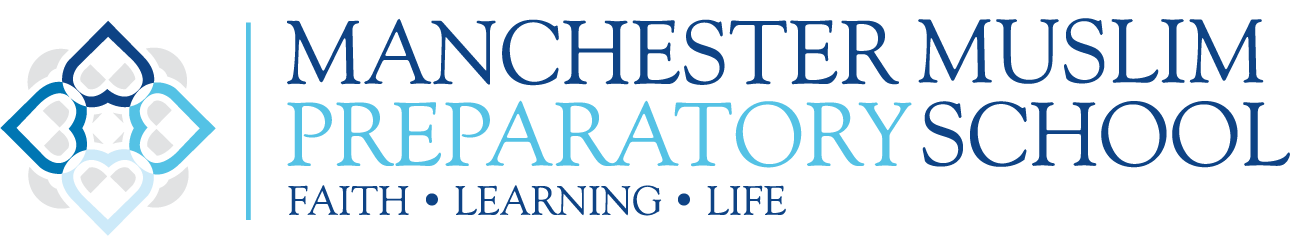 Application FormFor office use only
Name of Child: ___________________________________________        D.O.B: __________________Application received on: ___________________________________Registration fee paid:     Yes  	No            	Date: _________________________________Current Year Group: __________________        	Waiting list Year Group: __________________Sibling in school:  Yes      No 	                                            Sibling on Waiting List:   MMPS      MIGSG 	KD                                                                Yes      No   Application for Admissions 
All information given will be held in line with GDPR regulation. Please tick the relevant box to indicate the year group you are applying for.  Nursery                              Reception                          Year 1                     Year 2          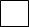  Year 3                            Year 4                          Year 5                    Year 6 Do you have joint / sole parental responsibility for your child?            Joint                SoleAre there any siblings already at MMPS? Please provide details below:Are there any siblings already on the MMPS waiting list? Please provide details below:
Does your child have any siblings at the following schools? KD Grammar for Boys 		Yes		No     
Child/Children name(s): ______________________________________ Year Group(s): _____________       Manchester Islamic Grammar School for Girls          Yes            	No      Child/Children name(s): ______________________________________ Year Group(s): _____________Was either parent a pupil/student of:  MMPS		MIGSG		KD Grammar Name __________________________________ Year Group ___________ Date finished ___________Are there any special educational needs or disabilities relating to your child, which the school should be aware of? We ask for this information at the point of application to ensure that all necessary provision can be put in place for assessment.       Yes                  NoIf yes, then please provide information below: .                *Please enclose copy of the most recent educational psychologist’s report if you have one. Please also send us any relevant medical special needs or other educational reports you may have.The Early Years Foundation Stage (EYFS) requires that every child between the ages of 2-3 years should have their development assessed and evaluated. (Nursery & Reception Applications)Has your child had their 2 year development check?	 Yes		No
If yes, please enclose a copy of your child’s 2 year development summative report with this application.I/we hereby give permission for any member of the school staff to administer First Aid or take my child to the hospital should the need arise; however, I/we will not hold the school responsible for the implementation of the above.Signature:                                                                         Date:  I/ We apply for admission of my/our child to this school and certify that all the above details are correct to the best of my / our knowledge and I / we undertake to honour in full the requirements of my/our child’s agreed study programme and all the schools rules and regulations. I / We fully understand that entry from one year to the next is not automatic but dependent upon my / our child’s performance and my / our co-operation in implementing fully the school policies and adhere to the schools Islamic ethos. I / We fully understand that it is my / our duty to inform the school of any changes in the application including change of address or contact telephone numbers. Furthermore, I / we understand that not undertaking this task may result in forfeiture of a place at the school.Both parents with parental responsibility to sign and complete below:If only one person who has parental responsibility has signed the above, the reason must be stated below:_______________________________________________________________________________________________________________________________________________________________________________________________________________________________________Full Name: Signature:							           Date:  How did you hear about MMPS? Family/Friends                  Leaflet                    Internet/Website                                                                                                                              Other - Please specify ____________________________________         The personal data on this form is required for the performance of a contract between you and Manchester Muslim Preparatory School (551 Wilmslow Road, M20 4BA) and also enables the school to fulfil its legal obligations under the Equality Act 2010. The information may be shared with your child’s current school or educational establishment for the purposes of requesting a reference or seeking information about outstanding fees or supplemental charges. By completing this form, you accept these terms and conditions. You have a right to request access to, rectification or erasure of, restriction or processing of, or to object processing of your child’s personal data by us and to submit a data portability request by contacting us at admissions@mmps.miet.uk. If you believe your personal data is being processed in a manner incompatible with this privacy statement, then you have a right to complain to the Information Commissioner’s Office. If you would like more information about how Manchester Muslim Preparatory school uses your personal data then you will find a copy of our school privacy notice at www.mmps.miet.ukFull Name: Signature:							           Date:  Child’s surname:Forename in full:Middle name(s):Preferred name:Date of BirthCurrent School Year Is English your first language?Yes  No If not, please state your child’s first languageParent /Carer 1(Contact Priority 1)Parent /Carer 2(Contact Priority 2)Surname :Forename in full:Relationship to child:Address: Postcode: Postcode: Home telephone:Mobile number:E-mail address:Child’s nameDOBYear GroupChild’s nameDOBYear GroupName of the School/Nursery:Date started at current school:School email addressSchool Address:Postcode:School telephone(Contact Priority 1)(Contact Priority 2)Full name :Relationship to child:Home telephone:Mobile number:I have included a copy of my child’s latest full school report with this application.Yes           NoTo confirm my child’s date of birth, I have included a copy of his/her birth certificate with this applicationYes           NoI have paid £50  non-refundable registration fee by bank transferYes           NoPlease provide the bank transfer reference used (See details below)MMPS Bank DetailsMMPS Bank DetailsBank Name:Royal Bank of ScotlandAccount name: Manchester Islamic Educational Trust LTD Account number:10094347Sort code: 16-34-27Bank ReferenceChild Name – £50 Registration Fee 23-24First Signature ______________________Name in full _________________________Relationship to the childMother               Mother by marriageGrandmother              Other ________Date __________________Second Signature _____________________Name in full _________________________Relationship to the childFather                Father by marriageGrandfather            Other __________Date __________________